Smirnov YevgenExperience:Documents and further information:All STCW documents are validPosition applied for: MasterDate of birth: 15.03.1964 (age: 53)Citizenship: UkraineResidence permit in Ukraine: NoCountry of residence: UkraineCity of residence: OdessaContact Tel. No: +38 (067) 482-83-63E-Mail: siy@mail.comSkype: yevgensmirnovU.S. visa: Yes. Expiration date 02.11.2019E.U. visa: NoUkrainian biometric international passport: Not specifiedDate available from: 07.09.2017English knowledge: GoodMinimum salary: 8400 $ per monthPositionFrom / ToVessel nameVessel typeDWTMEBHPFlagShipownerCrewingMaster24.11.2016-26.04.2017Caspiah HarmonyHeavy Lift Vessel31671MAN6480Hong KongFortune Passage LtdIstanbul DenizcilikMaster12.12.2012-02.10.2016Green WaveMulti-Purpose Vessel17500B&W8600Marshall IslandsLCIAlfaMaster14.04.2012-04.09.20123 OakContainer Ship12300B&W5800St VincentWallemAlfa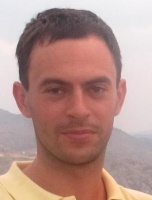 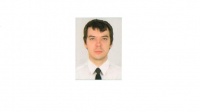 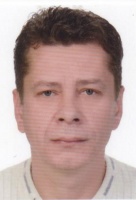 